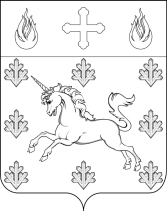 СОВЕТ ДЕПУТАТОВ ПОСЕЛЕНИЯ СОСЕНСКОЕ РЕШЕНИЕ17 декабря 2020 года № 51/2Об утверждении графика приема населения депутатами Совета депутатов поселения Сосенское в 1 квартале 2021 года          В соответствии с Уставом поселения Сосенское, Решением Совета депутатов поселения Сосенское от 20 октября 2016 года № 60/3 «Об утверждении Порядка организации и осуществления личного приема граждан депутатами Совета депутатов поселения Сосенское»,Совет депутатов поселения Сосенское решил:Утвердить график приема населения депутатами Совета депутатов поселения Сосенское в 1 квартале 2021 года (Приложение).Настоящее Решение вступает в силу со дня его принятия.Опубликовать настоящее Решение в газете «Сосенские вести» и разместить на официальном сайте органов местного самоуправления поселения Сосенское в информационно-телекоммуникационной сети «Интернет».Контроль за исполнением настоящего Решения возложить на главу поселения Сосенское Бармашева К.О. Глава поселения Сосенское                                                              К.О. БармашевПриложение к Решению Совета депутатов поселения Сосенское от 17.12.2020 № 51/2График приема населения депутатами Совета депутатов поселения Сосенское в 1 квартале 2021 года№ п/пФИОМесто, дни и время приемаИзбирательный округ № 1Избирательный округ № 1Избирательный округ № 11Долбешкина Татьяна Александровнапос. Коммунарка, ГБОУ Школа № 2070,                        ул. Липовый парк, д. 5А2-й вторник месяца 17.00-19.00E-mail: 3zhelanya@mail.ru 2Долженков Василий Михайловичпос. Коммунарка, ул. Александры Монаховой, двлд. 30, стр. 1 (каб. 110)3-я среда месяца 17.00-19.00Тел. 8 (915) 450-54-153Пирожникова Елена Вячеславовнапос. Коммунарка, ул. Александры Монаховой, двлд. 30, стр. 1 (каб. 110)3-я среда месяца 17.00-19.00Тел. 8 (903) 219-24-284Черепанова Наталия Владимировнапос. Коммунарка, ул. Александры Монаховой, двлд. 30, стр. 1 (каб. 110)3-я среда месяца 17.00-19.00Тел.  8 (926) 716-61-50 Избирательный округ № 2Избирательный округ № 2Избирательный округ № 25Голуб Кирилл Юрьевичпос. Коммунарка, ул. Александры Монаховой, двлд. 30, стр. 1 (каб. 110)3-й понедельник месяца 20.00-22.00Тел. 8 (926) 227-09-46E-mail: kgolub@sosenskoe-omsu.ru 6Гуревич Дмитрий Леонидовичпос. Коммунарка, ул. Александры Монаховой, двлд. 30, стр. 1 (каб. 110)3-й четверг месяца 19.00-21.00E-mail: dgurevich@sosenskoe-omsu.ru 7Гущина Ирина Евгеньевнапос. Коммунарка, ГБОУ Школа № 2070,                      ул. Липовый парк, д. 5А2-й вторник месяца 17.00-19.00E-mail: djina200@mail.ru 8Подыганова Ольга Михайловнапос. Коммунарка, ул. Александры Монаховой, двлд. 30, стр. 1 (каб. 110)3-й понедельник месяца 20.00-22.00E-mail: olgatoot@yandex.ru Избирательный округ № 3Избирательный округ № 3Избирательный округ № 39Островская Елена Антоновнапос. Коммунарка, ул. Александры Монаховой, двлд. 30, стр. 1 (каб. 110)3-й четверг месяца 18.00-20.00E-mail: aostrovskaya@sosenskoe-omsu.ru 10Петрякова Людмила Алексеевнапос. Коммунарка, д. 14а, здание МБУК «ДК Коммунарка».3-я среда месяца 18.00-20.00Тел. 8 (905) 703-94-15E-mail: ludapetryakova@gmail.com 11Семашко Павел Павловичпос. Коммунарка, ул. Александры Монаховой, двлд. 30, стр. 1 (каб. 110)3-й четверг месяца 18.00-20.00Тел. 8 (926) 309-10-30E-mail: psemashko@sosenskoe-omsu.ruВКонтакте: https://vk.com/deputatsosenskoe12Яценко Виктория Викторовнапос. Коммунарка, ГБОУ Школа № 2070,                         ул. Фитарёвская, д. 9Б2-й вторник месяца 15.00-18.00E-mail: victoriyayac@mail.ru Избирательный округ № 4Избирательный округ № 4Избирательный округ № 413Бармашев Кирилл Олеговичпос. Коммунарка, ул. Александры Монаховой, двлд. 30, стр. 1 (каб. 110)1-ая среда месяца 17.30-19.30Тел. 8 (926) 283-10-94E-mail: barmashev@gmail.com 14Белозерова Елена Владиславовнапос. Коммунарка, ул. Александры Монаховой, двлд. 30, стр. 1 (каб. 110)1-я среда месяца 17.30-19.30E-mail: elenabelozerova@inbox.ru 15Карпеткин Андрей Александровичпос. Коммунарка, ул. Александры Монаховой, двлд. 30, стр. 1 (каб. 110)1-й понедельник месяца 17.00-19.00E-mail: akarpetkin@sosenskoe-omsu.ru  16Утва Татьяна Михайловнапос. Коммунарка, ул. Александры Монаховой, двлд. 30, стр. 1 (каб. 110)1-й понедельник месяца 17.00-19.00E-mail: tutva@mail.ru